ΥΠΟΔΕΙΓΜΑ ΥΠΕΥΘΥΝΗΣ ΔΗΛΩΣΗΣ  Β΄ 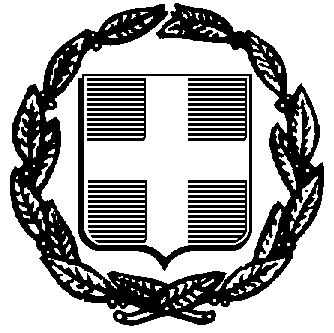 ΥΠΕΥΘΥΝΗ ΔΗΛΩΣΗ(άρθρο 8 Ν.1599/1986)Η ακρίβεια των στοιχείων που υποβάλλονται με αυτή τη δήλωση μπορεί να ελεγχθεί με βάση το αρχείο άλλων υπηρεσιών (άρθρο 8 παρ. 4 Ν. 1599/1986)Ημερομηνία:    ………  - ………….-2020Ο – Η Δηλ………..(Υπογραφή)(1) Αναγράφεται από τον ενδιαφερόμενο πολίτη ή Αρχή ή η Υπηρεσία του δημόσιου τομέα, που απευθύνεται η αίτηση.(2) Αναγράφεται ολογράφως. (3) «Όποιος εν γνώσει του δηλώνει ψευδή γεγονότα ή αρνείται ή αποκρύπτει τα αληθινά με έγγραφη υπεύθυνη δήλωση του άρθρου 8 τιμωρείται με φυλάκιση τουλάχιστον τριών μηνών. Εάν ο υπαίτιος αυτών των πράξεων σκόπευε να προσπορίσει στον εαυτόν του ή σε άλλον περιουσιακό όφελος βλάπτοντας τρίτον ή σκόπευε να βλάψει άλλον, τιμωρείται με κάθειρξη μέχρι 10 ετών.(4) Σε περίπτωση ανεπάρκειας χώρου η δήλωση συνεχίζεται στην πίσω όψη της και υπογράφεται από τον δηλούντα ή την δηλούσα. ΠΡΟΣ(1):ΠΡΟΣ(1):ΠΕΡΙΦΕΡΕΙΑ ΑΤΤΙΚΗΣ,  Δ/ΝΣΗ ΟΙΚΟΝΟΜΙΚΩΝ  ΠΕΡΙΦΕΡΕΙΑΚΗΣ ΕΝΟΤΗΤΑΣ  ΔΥΤΙΚΟΥ ΤΟΜΕΑ ΑΘΗΝΩΝΠΕΡΙΦΕΡΕΙΑ ΑΤΤΙΚΗΣ,  Δ/ΝΣΗ ΟΙΚΟΝΟΜΙΚΩΝ  ΠΕΡΙΦΕΡΕΙΑΚΗΣ ΕΝΟΤΗΤΑΣ  ΔΥΤΙΚΟΥ ΤΟΜΕΑ ΑΘΗΝΩΝΠΕΡΙΦΕΡΕΙΑ ΑΤΤΙΚΗΣ,  Δ/ΝΣΗ ΟΙΚΟΝΟΜΙΚΩΝ  ΠΕΡΙΦΕΡΕΙΑΚΗΣ ΕΝΟΤΗΤΑΣ  ΔΥΤΙΚΟΥ ΤΟΜΕΑ ΑΘΗΝΩΝΠΕΡΙΦΕΡΕΙΑ ΑΤΤΙΚΗΣ,  Δ/ΝΣΗ ΟΙΚΟΝΟΜΙΚΩΝ  ΠΕΡΙΦΕΡΕΙΑΚΗΣ ΕΝΟΤΗΤΑΣ  ΔΥΤΙΚΟΥ ΤΟΜΕΑ ΑΘΗΝΩΝΠΕΡΙΦΕΡΕΙΑ ΑΤΤΙΚΗΣ,  Δ/ΝΣΗ ΟΙΚΟΝΟΜΙΚΩΝ  ΠΕΡΙΦΕΡΕΙΑΚΗΣ ΕΝΟΤΗΤΑΣ  ΔΥΤΙΚΟΥ ΤΟΜΕΑ ΑΘΗΝΩΝΠΕΡΙΦΕΡΕΙΑ ΑΤΤΙΚΗΣ,  Δ/ΝΣΗ ΟΙΚΟΝΟΜΙΚΩΝ  ΠΕΡΙΦΕΡΕΙΑΚΗΣ ΕΝΟΤΗΤΑΣ  ΔΥΤΙΚΟΥ ΤΟΜΕΑ ΑΘΗΝΩΝΠΕΡΙΦΕΡΕΙΑ ΑΤΤΙΚΗΣ,  Δ/ΝΣΗ ΟΙΚΟΝΟΜΙΚΩΝ  ΠΕΡΙΦΕΡΕΙΑΚΗΣ ΕΝΟΤΗΤΑΣ  ΔΥΤΙΚΟΥ ΤΟΜΕΑ ΑΘΗΝΩΝΠΕΡΙΦΕΡΕΙΑ ΑΤΤΙΚΗΣ,  Δ/ΝΣΗ ΟΙΚΟΝΟΜΙΚΩΝ  ΠΕΡΙΦΕΡΕΙΑΚΗΣ ΕΝΟΤΗΤΑΣ  ΔΥΤΙΚΟΥ ΤΟΜΕΑ ΑΘΗΝΩΝΠΕΡΙΦΕΡΕΙΑ ΑΤΤΙΚΗΣ,  Δ/ΝΣΗ ΟΙΚΟΝΟΜΙΚΩΝ  ΠΕΡΙΦΕΡΕΙΑΚΗΣ ΕΝΟΤΗΤΑΣ  ΔΥΤΙΚΟΥ ΤΟΜΕΑ ΑΘΗΝΩΝΠΕΡΙΦΕΡΕΙΑ ΑΤΤΙΚΗΣ,  Δ/ΝΣΗ ΟΙΚΟΝΟΜΙΚΩΝ  ΠΕΡΙΦΕΡΕΙΑΚΗΣ ΕΝΟΤΗΤΑΣ  ΔΥΤΙΚΟΥ ΤΟΜΕΑ ΑΘΗΝΩΝΠΕΡΙΦΕΡΕΙΑ ΑΤΤΙΚΗΣ,  Δ/ΝΣΗ ΟΙΚΟΝΟΜΙΚΩΝ  ΠΕΡΙΦΕΡΕΙΑΚΗΣ ΕΝΟΤΗΤΑΣ  ΔΥΤΙΚΟΥ ΤΟΜΕΑ ΑΘΗΝΩΝΠΕΡΙΦΕΡΕΙΑ ΑΤΤΙΚΗΣ,  Δ/ΝΣΗ ΟΙΚΟΝΟΜΙΚΩΝ  ΠΕΡΙΦΕΡΕΙΑΚΗΣ ΕΝΟΤΗΤΑΣ  ΔΥΤΙΚΟΥ ΤΟΜΕΑ ΑΘΗΝΩΝΠΕΡΙΦΕΡΕΙΑ ΑΤΤΙΚΗΣ,  Δ/ΝΣΗ ΟΙΚΟΝΟΜΙΚΩΝ  ΠΕΡΙΦΕΡΕΙΑΚΗΣ ΕΝΟΤΗΤΑΣ  ΔΥΤΙΚΟΥ ΤΟΜΕΑ ΑΘΗΝΩΝΟ – Η Όνομα:Ο – Η Όνομα:Επώνυμο:Επώνυμο:Όνομα και Επώνυμο Πατέρα: Όνομα και Επώνυμο Πατέρα: Όνομα και Επώνυμο Πατέρα: Όνομα και Επώνυμο Μητέρας:Όνομα και Επώνυμο Μητέρας:Όνομα και Επώνυμο Μητέρας:Ημερομηνία γέννησης(2): Ημερομηνία γέννησης(2): Ημερομηνία γέννησης(2): Τόπος Γέννησης:Τόπος Γέννησης:Τόπος Γέννησης:Αριθμός Δελτίου Ταυτότητας:Αριθμός Δελτίου Ταυτότητας:Αριθμός Δελτίου Ταυτότητας:Πόλη Οδός Αριθμός Τ.Κ ΤηλέφωνοFaxΕmailΜε ατομική μου ευθύνη και γνωρίζοντας τις κυρώσεις (3), που προβλέπονται από τις διατάξεις της παρ. 6 του άρθρου 22 του Ν. 1599/1986, δηλώνω ότι:Με ατομική μου ευθύνη και γνωρίζοντας τις κυρώσεις (3), που προβλέπονται από τις διατάξεις της παρ. 6 του άρθρου 22 του Ν. 1599/1986, δηλώνω ότι:Με ατομική μου ευθύνη και γνωρίζοντας τις κυρώσεις (3), που προβλέπονται από τις διατάξεις της παρ. 6 του άρθρου 22 του Ν. 1599/1986, δηλώνω ότι:Με ατομική μου ευθύνη και γνωρίζοντας τις κυρώσεις (3), που προβλέπονται από τις διατάξεις της παρ. 6 του άρθρου 22 του Ν. 1599/1986, δηλώνω ότι:Με ατομική μου ευθύνη και γνωρίζοντας τις κυρώσεις (3), που προβλέπονται από τις διατάξεις της παρ. 6 του άρθρου 22 του Ν. 1599/1986, δηλώνω ότι:Με ατομική μου ευθύνη και γνωρίζοντας τις κυρώσεις (3), που προβλέπονται από τις διατάξεις της παρ. 6 του άρθρου 22 του Ν. 1599/1986, δηλώνω ότι:Με ατομική μου ευθύνη και γνωρίζοντας τις κυρώσεις (3), που προβλέπονται από τις διατάξεις της παρ. 6 του άρθρου 22 του Ν. 1599/1986, δηλώνω ότι:Με ατομική μου ευθύνη και γνωρίζοντας τις κυρώσεις (3), που προβλέπονται από τις διατάξεις της παρ. 6 του άρθρου 22 του Ν. 1599/1986, δηλώνω ότι:Με ατομική μου ευθύνη και γνωρίζοντας τις κυρώσεις (3), που προβλέπονται από τις διατάξεις της παρ. 6 του άρθρου 22 του Ν. 1599/1986, δηλώνω ότι:Με ατομική μου ευθύνη και γνωρίζοντας τις κυρώσεις (3), που προβλέπονται από τις διατάξεις της παρ. 6 του άρθρου 22 του Ν. 1599/1986, δηλώνω ότι:Με ατομική μου ευθύνη και γνωρίζοντας τις κυρώσεις (3), που προβλέπονται από τις διατάξεις της παρ. 6 του άρθρου 22 του Ν. 1599/1986, δηλώνω ότι:Με ατομική μου ευθύνη και γνωρίζοντας τις κυρώσεις (3), που προβλέπονται από τις διατάξεις της παρ. 6 του άρθρου 22 του Ν. 1599/1986, δηλώνω ότι:Με ατομική μου ευθύνη και γνωρίζοντας τις κυρώσεις (3), που προβλέπονται από τις διατάξεις της παρ. 6 του άρθρου 22 του Ν. 1599/1986, δηλώνω ότι:Με ατομική μου ευθύνη και γνωρίζοντας τις κυρώσεις (3), που προβλέπονται από τις διατάξεις της παρ. 6 του άρθρου 22 του Ν. 1599/1986, δηλώνω ότι:Με ατομική μου ευθύνη και γνωρίζοντας τις κυρώσεις (3), που προβλέπονται από τις διατάξεις της παρ. 6 του άρθρου 22 του Ν. 1599/1986, δηλώνω ότι:Με ατομική μου ευθύνη και γνωρίζοντας τις κυρώσεις (3), που προβλέπονται από τις διατάξεις της παρ. 6 του άρθρου 22 του Ν. 1599/1986, δηλώνω ότι:Με ατομική μου ευθύνη και γνωρίζοντας τις κυρώσεις (3), που προβλέπονται από τις διατάξεις της παρ. 6 του άρθρου 22 του Ν. 1599/1986, δηλώνω ότι:(Ως νόμιμος εκπρόσωπος της εταιρείας με την επωνυμία ……………… ……… ……… ……… ………)  δεν υπάρχει σε βάρος μου αμετάκλητη καταδικαστική απόφαση για έναν από τους λόγους της παρ. 1 του άρθρου 73 του Ν. 4412/2016, όπως τροποποιήθηκε και ισχύει.(Ως νόμιμος εκπρόσωπος της εταιρείας με την επωνυμία ……………… ……… ……… ……… ………)  δεν υπάρχει σε βάρος μου αμετάκλητη καταδικαστική απόφαση για έναν από τους λόγους της παρ. 1 του άρθρου 73 του Ν. 4412/2016, όπως τροποποιήθηκε και ισχύει.(Ως νόμιμος εκπρόσωπος της εταιρείας με την επωνυμία ……………… ……… ……… ……… ………)  δεν υπάρχει σε βάρος μου αμετάκλητη καταδικαστική απόφαση για έναν από τους λόγους της παρ. 1 του άρθρου 73 του Ν. 4412/2016, όπως τροποποιήθηκε και ισχύει.(Ως νόμιμος εκπρόσωπος της εταιρείας με την επωνυμία ……………… ……… ……… ……… ………)  δεν υπάρχει σε βάρος μου αμετάκλητη καταδικαστική απόφαση για έναν από τους λόγους της παρ. 1 του άρθρου 73 του Ν. 4412/2016, όπως τροποποιήθηκε και ισχύει.(Ως νόμιμος εκπρόσωπος της εταιρείας με την επωνυμία ……………… ……… ……… ……… ………)  δεν υπάρχει σε βάρος μου αμετάκλητη καταδικαστική απόφαση για έναν από τους λόγους της παρ. 1 του άρθρου 73 του Ν. 4412/2016, όπως τροποποιήθηκε και ισχύει.(Ως νόμιμος εκπρόσωπος της εταιρείας με την επωνυμία ……………… ……… ……… ……… ………)  δεν υπάρχει σε βάρος μου αμετάκλητη καταδικαστική απόφαση για έναν από τους λόγους της παρ. 1 του άρθρου 73 του Ν. 4412/2016, όπως τροποποιήθηκε και ισχύει.(Ως νόμιμος εκπρόσωπος της εταιρείας με την επωνυμία ……………… ……… ……… ……… ………)  δεν υπάρχει σε βάρος μου αμετάκλητη καταδικαστική απόφαση για έναν από τους λόγους της παρ. 1 του άρθρου 73 του Ν. 4412/2016, όπως τροποποιήθηκε και ισχύει.(Ως νόμιμος εκπρόσωπος της εταιρείας με την επωνυμία ……………… ……… ……… ……… ………)  δεν υπάρχει σε βάρος μου αμετάκλητη καταδικαστική απόφαση για έναν από τους λόγους της παρ. 1 του άρθρου 73 του Ν. 4412/2016, όπως τροποποιήθηκε και ισχύει.(Ως νόμιμος εκπρόσωπος της εταιρείας με την επωνυμία ……………… ……… ……… ……… ………)  δεν υπάρχει σε βάρος μου αμετάκλητη καταδικαστική απόφαση για έναν από τους λόγους της παρ. 1 του άρθρου 73 του Ν. 4412/2016, όπως τροποποιήθηκε και ισχύει.(Ως νόμιμος εκπρόσωπος της εταιρείας με την επωνυμία ……………… ……… ……… ……… ………)  δεν υπάρχει σε βάρος μου αμετάκλητη καταδικαστική απόφαση για έναν από τους λόγους της παρ. 1 του άρθρου 73 του Ν. 4412/2016, όπως τροποποιήθηκε και ισχύει.(Ως νόμιμος εκπρόσωπος της εταιρείας με την επωνυμία ……………… ……… ……… ……… ………)  δεν υπάρχει σε βάρος μου αμετάκλητη καταδικαστική απόφαση για έναν από τους λόγους της παρ. 1 του άρθρου 73 του Ν. 4412/2016, όπως τροποποιήθηκε και ισχύει.(Ως νόμιμος εκπρόσωπος της εταιρείας με την επωνυμία ……………… ……… ……… ……… ………)  δεν υπάρχει σε βάρος μου αμετάκλητη καταδικαστική απόφαση για έναν από τους λόγους της παρ. 1 του άρθρου 73 του Ν. 4412/2016, όπως τροποποιήθηκε και ισχύει.(Ως νόμιμος εκπρόσωπος της εταιρείας με την επωνυμία ……………… ……… ……… ……… ………)  δεν υπάρχει σε βάρος μου αμετάκλητη καταδικαστική απόφαση για έναν από τους λόγους της παρ. 1 του άρθρου 73 του Ν. 4412/2016, όπως τροποποιήθηκε και ισχύει.(Ως νόμιμος εκπρόσωπος της εταιρείας με την επωνυμία ……………… ……… ……… ……… ………)  δεν υπάρχει σε βάρος μου αμετάκλητη καταδικαστική απόφαση για έναν από τους λόγους της παρ. 1 του άρθρου 73 του Ν. 4412/2016, όπως τροποποιήθηκε και ισχύει.(Ως νόμιμος εκπρόσωπος της εταιρείας με την επωνυμία ……………… ……… ……… ……… ………)  δεν υπάρχει σε βάρος μου αμετάκλητη καταδικαστική απόφαση για έναν από τους λόγους της παρ. 1 του άρθρου 73 του Ν. 4412/2016, όπως τροποποιήθηκε και ισχύει.(Ως νόμιμος εκπρόσωπος της εταιρείας με την επωνυμία ……………… ……… ……… ……… ………)  δεν υπάρχει σε βάρος μου αμετάκλητη καταδικαστική απόφαση για έναν από τους λόγους της παρ. 1 του άρθρου 73 του Ν. 4412/2016, όπως τροποποιήθηκε και ισχύει.(Ως νόμιμος εκπρόσωπος της εταιρείας με την επωνυμία ……………… ……… ……… ……… ………)  δεν υπάρχει σε βάρος μου αμετάκλητη καταδικαστική απόφαση για έναν από τους λόγους της παρ. 1 του άρθρου 73 του Ν. 4412/2016, όπως τροποποιήθηκε και ισχύει.